Powiatowy Urząd Pracy w Mińsku Mazowieckim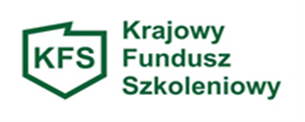 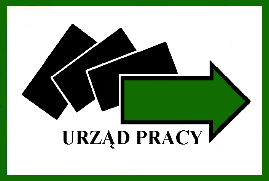 ul. Przemysłowa 405 – 300  Mińsk Mazowiecki tel. 25 759 27 13   tel./faks 25 758 28 54www.minskmazowiecki.praca.gov.pl email:wami@praca.gov.pl      ............................................   (pieczęć firmowa pracodawcy)STAROSTA MIŃSKI
za pośrednictwem 
POWIATOWEGO URZĘDU PRACY
W MIŃSKU MAZOWIECKIMWNIOSEK O SFINANSOWANIE KOSZTÓW KSZTAŁCENIA USTAWICZNEGO PRACOWNIKÓW I PRACODAWCYNa podstawie art. 69 a i 69 b  ustawy o promocji zatrudnienia i instytucjach rynku pracy (Dz. U. z 2023 r. poz. 735 z późn. zm.) oraz Rozporządzenia Ministra Pracy i Polityki Społecznej z dnia 14 maja 2014 r. w sprawie przyznawania środków z Krajowego Funduszu Szkoleniowego (Dz. U. z 2018 r. poz. 117)A. DANE PRACODAWCY: 1. Pełna nazwa pracodawcy (zgodna z wpisem do odpowiedniego rejestru, w przypadku osoby fizycznej imię i nazwisko oraz Firma przedsiębiorcy):............................................................................................................................................................................................................................................................................................................................................................................................................................................2. Adres siedziby pracodawcy:............................................................................................................................................................................................................................................................................................................................................................................................................................................3. Miejsce prowadzenia działalności:............................................................................................................................................................................................................................................................................................................................................................................................................................................4. Telefon: ............................................................................ e-mail: .....................................................................................................nr konta bankowego: ...........................................................................................................................................................................5. NIP: ......................................................... REGON:.......................................................... KRS: .........................................................6. Forma organizacyjno- prawna działalności:  spółka (rodzaj)....................................................................................................................................................................... osoba fizyczna prowadząca działalność gospodarczą inna (podać jaka)...................................................................................................................................................................7. Rodzaj przeważającej działalności gospodarczej określony zgodnie z Polską Klasyfikacją Działalności (PKD): .....................................................................................................................................................................................................................8. Liczba pracowników zatrudnionych zgodnie z art. 2 ustawy z dnia 26 czerwca 1974 r. kodeks pracy 
(Dz. U. z 2023 r. poz. 1465) na dzień złożenia wniosku: ..........................................................................................................9. Wielkość przedsiębiorstwa – zgodnie z ustawą z dnia 6 marca 2018 r. prawo przedsiębiorców 
(Dz. U. z 2023 r. poz. 221 z późn. zm.)  *:  mikro  		 małe  		 średnie 		 inne11. Osoba/osoby uprawniona/e do reprezentacji i podpisania wnioskowanej umowy (zgodnie z dokumentem rejestrowym lub załączonym pełnomocnictwem):imię i nazwisko................................................................. stanowisko służbowe ...........................................................................imię i nazwisko ................................................................ stanowisko służbowe ...........................................................................12. Osoba wyznaczona do kontaktu z Urzędem: imię i nazwisko ….................................................................stanowisko ….........................................................................................
telefon ........…........................................................................., e-mail …................................................................................................B. CAŁKOWITA WARTOŚĆ PLANOWANYCH DZIAŁAŃ KSZTAŁCENIA USTAWICZNEGO:Całkowita wysokość wydatków, która będzie poniesiona na działania związane z kształceniem ustawicznym: .................................................................................................................................................................................................................. złsłownie: ………………………………...................................................................................................................................................................Wnioskowana wysokość środków KFS nie może uwzględniać kosztów związanych z dojazdem, wyżywieniem, zakwaterowaniem. Nie należy uwzględniać innych kosztów, które pracodawca poniesie w związku z udziałem pracowników w kształceniu ustawicznym, np. wynagrodzenie za godziny nieobecności w pracy w związku 
z uczestnictwem w zajęciach, koszty delegacji w przypadku konieczności dojazdu do miejscowości innej niż miejsce szkolenia itp.C. INFORMACJE DOTYCZĄCE DZIAŁAŃ DO SFINANSOWANIA Z UDZIAŁEM KRAJOWEGO FUNDUSZU SZKOLENIOWEGO: 1. Termin realizacji :…............................................................................................................................................................................                      (od początku pierwszej formy kształcenia, do końca  trwania ostatniej formy)2. Ogółem liczba osób (jeden uczestnik powinien zostać zakwalifikowany wyłącznie do jednego priorytetu): …………………………………………………….3. Wnioskowane środki KFS będą przeznaczone na finansowanie kształcenia ustawicznego z uwzględnieniem poniższych priorytetów:wsparcie kształcenia ustawicznego skierowane do pracodawców zatrudniających cudzoziemców.Ze wsparcia skorzysta…….......................(podać liczbę osób).wsparcie kształcenia ustawicznego w związku z zastosowaniem w firmach nowych procesów, technologii i narzędzi pracy.Ze wsparcia skorzysta…….......................(podać liczbę osób).wsparcie kształcenia ustawicznego w zidentyfikowanych w danym powiecie lub województwie zawodach deficytowych.Ze wsparcia skorzysta…….......................(podać liczbę osób). wsparcie kształcenia ustawicznego dla nowozatrudnionych osób (lub osób, którym zmieniono zakres obowiązków) powyżej 50 roku życia.Ze wsparcia skorzysta……......................(podać liczbę osób).wsparcie kształcenia ustawicznego osób powracających na rynek pracy po przerwie związanej ze sprawowaniem opieki nad dzieckiem oraz osób będących członkami rodzin wielodzietnych.Ze wsparcia skorzysta……......................(podać liczbę osób). wsparcie kształcenia ustawicznego osób poniżej 30 roku życia w zakresie umiejętności cyfrowych oraz umiejętności związanych z branżą energetyczną i gospodarką odpadami.Ze wsparcia skorzysta…….......................(podać liczbę osób). D.  INFORMACJE O UCZESTNIKACH KSZTAŁCENIA USTAWICZNEGO:……………………..………………..                                  			           …………………………………………….……………………..………..…………   (miejscowość i data)		                                                 	               (czytelny podpis pracodawcy lub osoby uprawnionej)       ZAŁĄCZNIKI DO WNIOSKU:Oświadczenie Wnioskodawcy - załącznik nr 1.Uzasadnienie wniosku, uzasadnienie wyboru realizatora kształcenia, oferty konkurencyjne - załącznik nr 2.Oferta wybranego przez pracodawcę realizatora kształcenia ustawicznego - załącznik nr 3.Informacje dotyczące uczestników i wydatków na kształcenie ustawiczne - załącznik nr 4.1-4.6 drukować odpowiednio do wybranych priorytetów.Oświadczenie o otrzymanej pomocy de minimis - załącznik nr 5.Formularz informacji przedstawianych przy ubieganiu się o pomoc de minimis - załącznik nr 6 - stanowi: - załącznik nr 1 do Rozporządzenia Rady Ministrów z dnia 24 października 2014r. zmieniającego rozporządzenie w sprawie zakresu informacji przedstawianych przez podmiot ubiegający się o pomoc de minimis (Dz. U. z 2014 r. poz. 1543) w przypadku gdy podmiot ubiega się o pomoc de minimis w sektorze innym niż rolnictwo i rybołówstwo  - załącznik do rozporządzenia Rady Ministrów z dnia 11 czerwca 2010 r. w sprawie informacji składanych przez podmioty ubiegające się o pomoc de minimis w rolnictwie lub rybołówstwie (Dz. U. nr 121, poz. 810) w przypadku gdy podmiot ubiega się o pomoc de minimis w sektorze rolnictwa lub rybołówstwa. Kopia dokumentu potwierdzającego oznaczenie formy prawnej prowadzonej działalności. (Odpowiednio: Wpis do CEIDG; KRS; kserokopia umowy spółki lub statutu organizacji oraz 	koncesji lub pozwolenia na prowadzenie działalności - w przypadku, gdy wymaga tego przepis prawa lub inne dokumenty) - załącznik nr 7.Program kształcenia ustawicznego lub zakres egzaminu - załącznik nr 8.Wzór dokumentu wystawiony przez realizatora usługi potwierdzającego kompetencje nabyte przez uczestników, wystawianego przez realizatora usługi kształcenia ustawicznego - załącznik nr 9.Informacja dotycząca udostępnienia danych osobowych - załącznik nr 10.Oświadczenie o spełnieniu warunków do priorytetu nr 5 - załącznik nr 11. Oświadczenie o braku istnienia wykluczających powiązań - załącznik nr 12Załącznik nr 1 OŚWIADCZENIEZalegam/nie zalegam* z wypłacaniem w terminie wynagrodzeń pracownikom oraz opłacaniem należnych składek na ubezpieczenia społeczne, zdrowotne, Fundusz Pracy, Fundusz Gwarantowanych Świadczeń Pracowniczych oraz Fundusz Emerytur Pomostowych.Zalegam/nie zalegam* w dniu złożenia wniosku z opłacaniem innych danin publicznych.Posiadam/nie posiadam* w dniu złożenia wniosku nieuregulowane w terminie zobowiązania cywilnoprawne.Jestem świadomy(a), że kształcenie ustawiczne pracowników i pracodawcy w ramach Krajowego Funduszu Szkoleniowego jest finansowane ze środków publicznych i w związku z tym podlega szczególnym zasadom rozliczania.Jestem pracodawcą w rozumieniu art. 2 ust. 1 pkt. 25 ustawy z dnia 20 kwietnia 2004 r. - o promocji zatrudnienia i instytucjach rynku pracy (Dz. U. 2023 r. poz. 735 z późn. zm.), (Pracodawca - oznacza to jednostkę organizacyjną, chociażby nie posiadała osobowości prawnej, a także osobę fizyczną, jeżeli zatrudniają one co najmniej jednego pracownika.).Oświadczam, że wnioskowana cena kształcenia ustawicznego nie uwzględnia kosztów związanych z dojazdem, wyżywieniem 
i zakwaterowaniem uczestników kształcenia.  Osoby, które zostaną objęte wsparciem środkami KFS są zatrudnione na podstawie umowy o pracę, a czas trwania umowy nie jest krótszy niż czas trwania działań zaplanowanych we wniosku. Osoby, które zostaną objęte wsparciem i zostały wskazane w załączniku nr 4.1-4.6 do wniosku nie uczestniczyły w kształceniu ustawicznym finansowanym ze środków Krajowego Funduszu Szkoleniowego w roku bieżącym.Oświadczam, że wsparcie przypadające na jednego pracownika nie przekracza 300 % przeciętnego wynagrodzenia zgodnie z art. 69 B pkt. 1 ustawy z dnia 20 kwietnia 2004 r. o promocji zatrudnienia i instytucjach rynku pracy (Dz. U. 2023 r. poz. 735 z późn. zm.).Ubiegam/nie ubiegam* się o sfinansowanie kosztów kształcenia ustawicznego pracowników i pracodawców ze środków KFS 
w odniesieniu do osób wskazanych w załączniku nr 4.1 - 4.6 do wniosku w innym Urzędzie Pracy.W przypadku pozytywnego rozpatrzenia wniosku zobowiązuje się zawrzeć z pracownikiem, któremu zostaną sfinansowane koszty kształcenia ustawicznego umowę określającą prawa i obowiązki stron w związku z odbywaniem kształcenia ustawicznego. Oświadczenie o zawarciu ww. umowy należy dostarczyć do Urzędu nie później niż w dniu podpisania umowy między Pracodawcą, 
a Urzędem. Zobowiązuję się do niezwłocznego powiadomienia Powiatowego Urzędu Pracy w Mińsku Mazowieckim, jeżeli w okresie od dnia złożenia wniosku do dnia podpisania umowy ulegnie zmianie stan prawny lub faktyczny wskazany w dniu złożenia wniosku.Zapoznałem się z zasadami finansowania działań z Krajowego Funduszu Szkoleniowego na rzecz kształcenia ustawicznego pracodawcy i pracowników przez Powiatowy Urząd Pracy w Mińsku Mazowieckim w 2023 roku.Forma kształcenia, o którą wnioskuję nie rozpoczęła się i nie została już zakończona.Realizator kształcenia jest/nie jest* powiązany osobowo lub kapitałowo z pracodawcą. Znam i rozumiem przepisy wewnątrzwspólnotowe i krajowe dotyczące pomocy publicznej dla przedsiębiorców.Prowadzę/nie prowadzę* działalność gospodarczą w rozumieniu art. 2  ust. 17 ustawy z dnia 30 kwietnia 2004 r. o postępowaniu w sprawach dotyczących pomocy publicznej (Dz. U. z 2023 r. poz. 702).Pracodawca spełnia/nie spełnia*  warunki rozporządzenia Komisji (UE) Nr 1407/2013 z dnia 18 grudnia 2013 r. w sprawie stosowania art.107 i 108 Traktatu o funkcjonowaniu Unii Europejskiej do pomocy de minimis (Dz. Urz. UE L 352 z 24.12.2013 r. 
str. 1 z późn. zm.).Pracodawca spełnia/nie spełnia* warunki rozporządzenia Komisji (UE) nr 717/2014 z dnia 27 czerwca 2014 r. w sprawie stosowania art. 107 i 108 Traktatu o funkcjonowaniu Unii Europejskiej do pomocy de minimis w sektorze rybołówstwa i akwakultury; (Dz. Urz. UE L 190 z 28.06.2014 r. str. 45 z późn. zm.).Pracodawca spełnia/nie spełnia*  warunki rozporządzenia Komisji (UE) Nr 1408/2013 z dnia 18 grudnia 2013 r. w sprawie stosowania art. 107 i 108 Traktatu o funkcjonowaniu Unii Europejskiej do pomocy de minimis  w sektorze rolnym (Dz. Urz. UE L 352 
z 24.12.2013 r. str. 9 z późn. zm.).Pracodawca zobowiązuje się do złożenia stosownego oświadczenia o uzyskanej pomocy publicznej oraz pomocy de minimis 
w dniu podpisania umowy, jeżeli w okresie od dnia złożenia wniosku do dnia podpisania umowy z Powiatowym Urzędem Pracy 
w Mińsku Mazowieckim otrzymał pomoc publiczną lub pomoc de minimis.                        Potwierdzam własnoręcznym podpisem wiarygodność informacji i oświadczeń zawartych we wniosku oraz w załączonych do niego dokumentach.……………………..………………..                                  			…………………………………………….……………………..………..…………..     (miejscowość i data)		                                                 	     (czytelny podpis pracodawcy lub osoby uprawnionej)     * Niepotrzebne skreślić	Załącznik nr 2 str. 1 Wypełniać oddzielnie dla każdej formy kształcenia UZASADNIENIE POTRZEBY ODBYCIA KSZTAŁCENIA USTAWICZNEGO……………………………………………………………………………………………………………………………………………………………………………………………………….…………………………………………………………………………………...………………………………………………………………………………………………………………………………...……………………………………………………………………………………………………………………………………………………………………………………………………….…………………………………………………………………………………...………………………………………………………………………………………………………………………………...Forma kształcenia: (należy określić formę kształcenia tj. kurs; studia podyplomowe; egzaminy; badania lekarskie; ubezpieczenie NNW oraz podać dokładną nazwę wybranej formy kształcenia).1. Uzasadnienie potrzeby odbycia kształcenia ustawicznego przy uwzględnieniu obecnych lub przyszłych potrzeb pracodawcy oraz obowiązujących priorytetów wydatkowania KFS: ….........................................................................................................................…........................................................................................................................................................................................….......................................................................................................................................................................................…..........................................................................................................................................................................................................................................................................................................................................................................................................…..........................................................................................................................................................................................................................................................................................................................................................................................................….........................................................................................................................………………………….………………………………………………………………………………………………………………………………………………………………………………………………………………………………………………….........................................................................................................................................................................................................................................................................................................................................................................................................................................................................................................................................................................................................................................................................................................................................................................................................................................................................................................................................................................................................................................................................................................................................................................................................................................................................................................................................................................................................................................................................................................................................................................................................................................................................................................................................................…………………………………………………………………………………………………………………………………………………………………………………………………………….…………………………………………………………………………………………………………………………………………………………………………………………………………….…………………………………………………………………………………………………………………………………………………………………………………………………………….2. Informacja o planach dotyczących dalszego zatrudnienia osób, które będą objęte kształceniem ustawicznym finansowanym ze środków KFS:	......................................................................................................................................................................................................................................................................................................................................................................................................................................................................................................................................................................................................................................................................................................................................................................................................................................................................................................................................................................................................................................................................................................................................................................................................................................................................................................................................................................................................................................................................................................................................................................................................................................................................................................................................................................................................................................................................................................................................................................................................Załącznik nr 2 str. 23. Uzasadnienie wyboru realizatora kształcenia ustawicznego:…………………………………………………………………………………………………………………………………………………………………………………………………………….………………………………………………………………………………………………………………………………………………………………………………………………………………...…………………………………………………………………………………………………………………................................................................................................……………………………………………………………………………………………………………………………………………………………………………………………………………….……………………………………………………………………………………………………………………………………………………………………………………………………………….………………………………………………………………………………………………………………………………………………………………………………………………………………………………………………………………………………………………………………………………………………………………………………………………………………………………………………………………………………………………………………………………………………………………………………………..........................................................………………………………………………………………………………………………………………………………………………………………………………………………………………………………………………………………………………………………………………………………...................................................................................................………………………………………………………………………………………………………………………………………………………………………………………………………………………………………………………………………………………………………………………………...................................................................................................………………………………………………………………………………………………………………………………………………………………………………………………………………………………………………………………………………………………………………………………...................................................................................................………………………………………………………………………………………………………………...................................................................................................4. Informacja o porównywalnych ofertach usług, należy wskazać co najmniej 2 innych niż wybrany realizatorów usługi kształcenia ustawicznego (o ile są dostępni):																				   ….………...............................................................................                                                                                                                                         (czytelny podpis pracodawcy lub osoby uprawnionej)Załącznik nr 3 (Wypełnia realizator kształcenia ustawicznego)1. Oferta szkoleniowa wybranego realizatora usługi kształcenia ustawicznego:Informacje dla Realizatora kształcenia: Powiatowy Urząd Pracy w Mińsku Mazowieckim informuje, że w przypadku pozytywnie rozpatrzonego wniosku, wypłata przyznanych środków KFS odbywa się po złożeniu przez pracodawcę wniosku o wypłatę. 
Wraz z wnioskiem o wypłatę Pracodawca składa:1. Fakturę lub rachunek dotyczący danej formy kształcenia, zawierający następujące informacje: a. 30 - dniowy termin płatności (umożliwiający Pracodawcy rozliczenie się z realizatorem kształcenia po otrzymaniu środków z Powiatowego Urzędu Pracy);b. imię i nazwisko uczestnika kształcenia ustawicznego;c. nazwę kształcenia ustawicznego zgodną z pkt 4 niniejszej oferty i programem kształcenia;d. termin realizacji kształcenia ustawicznego.2. Zaświadczenie o ukończeniu kształcenia, zawierającego informacje wymienione powyżej w tabeli w punkcie 10.*Podstawy zwolnienia: art. 43 ust. 1 pkt 29 lit. c ustawy z 11.03.2004 r. o podatku od towarów i usług (Dz. U. z 2023 r. poz. 1570 z późn. zm.) lub §3 ust.1 pkt 14 Rozporządzenie Ministra Finansów z 20.12.2013 r. w sprawie zwolnień od podatku od towarów i usług  oraz warunków stosowania tych zwolnień (Dz. U. z 2023 r. poz. 955).                                                                                                                                         …………………………………………………………….(pieczęć i podpis osoby reprezentującejrealizatora kształcenia ustawicznego)Załącznik nr 4.1Informacje dotyczące uczestników i wydatków na kształcenie ustawiczne w ramach priorytetu nr 1: wsparcie kształcenia ustawicznego skierowane do pracodawców zatrudniających cudzoziemców;Oświadczam, że wyszczególnione poniżej  osoby spełniają wymagania określone w ww. priorytecie.* w przypadku umowy na czas określony należy podać dokładny czas trwania umowy 					….……..............................................................................   (czytelny podpis pracodawcy lub osoby uprawnionej)Załącznik nr 4.2Informacje dotyczące uczestników i wydatków na kształcenie ustawiczne w ramach priorytetu nr 2: wsparcie kształcenia ustawicznego w związku z zastosowaniem 
w firmach nowych procesów, technologii i narzędzi pracy.Oświadczam, że wyszczególnione poniżej  osoby spełniają wymagania określone w ww. priorytecie.* w przypadku umowy na czas określony należy podać dokładny czas trwania umowy  ….……….............................................................................(czytelny podpis pracodawcy lub osoby uprawnionej)Załącznik nr 4.3Informacje dotyczące uczestników i wydatków na kształcenie ustawiczne w ramach priorytetu nr 3: Wsparcie kształcenia ustawicznego w zidentyfikowanych w danym powiecie lub województwie zawodach deficytowych;Oświadczam, że wyszczególnione poniżej osoby spełniają wymagania określone w ww. priorytecie.* w przypadku umowy na czas określony należy podać dokładny czas trwania umowy													       ….………..............................................................................(czytelny podpis pracodawcy lub osoby uprawnionej)Załącznik 4.4Informacje dotyczące uczestników i wydatków na kształcenie ustawiczne w ramach priorytetu nr 4: wsparcie kształcenia ustawicznego dla nowozatrudnionych osób (lub osób, którym zmieniono zakres obowiązków) powyżej 50 roku życia;Oświadczam, że wyszczególnione poniżej osoby spełniają wymagania określone w ww. priorytecie.* w przypadku umowy na czas określony należy podać dokładny czas trwania umowy															    ….………............................................................................. 														  (czytelny podpis pracodawcy lub osoby uprawnionej)Załącznik nr 4.5Informacje dotyczące uczestników i wydatków na kształcenie ustawiczne w ramach priorytetu nr 5: wsparcie kształcenia ustawicznego osób powracających na rynek pracy po przerwie związanej ze sprawowaniem opieki nad dzieckiem oraz osób będących członkami rodzin wielodzietnych.Oświadczam, że wyszczególnione poniżej  osoby spełniają wymagania określone w ww. priorytecie.* w przypadku umowy na czas określony należy podać dokładny czas trwania umowy											    ….………..............................................................................(czytelny podpis pracodawcy lub osoby uprawnionej)Załącznik nr 4.6Informacje dotyczące uczestników i wydatków na kształcenie ustawiczne w ramach priorytetu nr 6: wsparcie kształcenia ustawicznego osób poniżej 30 roku życia 
w zakresie umiejętności cyfrowych oraz umiejętności związanych z branżą energetyczną i gospodarką odpadami;Oświadczam, że wyszczególnione poniżej  osoby spełniają wymagania określone w ww. priorytecie.* w przypadku umowy na czas określony należy podać dokładny czas trwania umowy	….………............................................................................... (czytelny podpis pracodawcy lub osoby uprawnionej)Załącznik nr 5.................................................              miejscowość, data…………………….....................................            wnioskodawcaOświadczenie o otrzymanej pomocy de minimis	Oświadczam, że w roku bieżącym oraz w ciągu 2 poprzedzających go lat otrzymałem(am) pomoc de minimis o wartości brutto ..................................................................... stanowiącej równowartość .....................................................................euro.																					           ...…...............…………….............…………….						 	             		      czytelny podpis wnioskodawcyZałącznik nr 10Informacja dotycząca udostępnienia danych osobowych1. Pracodawca udostępnia Powiatowemu Urzędowi Pracy w Mińsku Mazowieckim w formie papierowej dane osobowe osób wskazanych do objęcia kształceniem ustawicznym w zakresie określonym w art. 4. ust 5 c pkt. 2 ustawy o promocji zatrudnienia i instytucjach rynku pracy (Dz. U. z 2023 r. poz. 735 z późn. zm.), na potrzeby rozpatrzenia wniosku o sfinansowanie kształcenia ustawicznego oraz w przypadku pozytywnego rozpatrzenia wniosku na potrzeby realizacji działań i rozliczenia wydatków finansowanych z Krajowego Funduszu Szkoleniowego. 2. Powiatowy Urząd Pracy w Mińsku Mazowieckim działając jako osobny administrator, zapewni ochronę danych osobowych udostępnionych mu w związku z rozpatrywaniem wniosku oraz realizacji umowy zgodnie z przepisami Rozporządzenia Parlamentu Europejskiego i Rady (UE) 2016/679 z dnia 27 kwietnia 2016 r. w sprawie ochrony osób fizycznych w związku z przetwarzaniem danych osobowych i w sprawie swobodnego przepływu takich danych oraz uchylenia dyrektywy 95/46/WE (ogólne rozporządzenie o ochronie danych).3. Wyrażam zgodę/nie wyrażam zgody* na przetwarzanie przez Powiatowy Urząd Pracy w Mińsku Mazowieckim, informacji mogących zawierać dane osobowe dla celów związanych z rozpatrzeniem i realizacją wniosku zgodnie 
z przepisami Rozporządzenia Parlamentu Europejskiego i Rady (UE) 2016/679 z dnia 27 kwietnia 2016 r. w sprawie ochrony osób fizycznych w związku z przetwarzaniem danych osobowych i w sprawie swobodnego przepływu takich danych oraz uchylenia dyrektywy 95/46/WE (ogólne rozporządzenie o ochronie danych) RODO, dla celów realizacji procedury związanej ze złożonym wnioskiem oraz zawarciem umowy o finansowanie działań obejmujących kształcenie ustawiczne pracowników i pracodawcy z Krajowego Funduszu Szkoleniowego.4. Dane osobowe dotyczące osoby upoważnionej do reprezentowania Pracodawcy oraz osoby wskazanej do kontaktu w sprawie złożonego wniosku, zostały podane w ramach tego wniosku za zgodą tych osób, w celu realizacji wniosku oraz zawarcia i realizacji umowy o finansowanie działań obejmujących kształcenie ustawiczne pracowników i pracodawcy z Krajowego Funduszu Szkoleniowego.5. Wyrażam zgodę/nie wyrażam zgody* na przetwarzanie danych osobowych w celach wskazanych poniżej, na podstawie art. 6 ust. 1 lit. f RODO tj. na podstawie prawnie uzasadnionego interesu, którym jest:- windykacja należności;- prowadzenie postępowań sądowych, arbitrażowych i mediacyjnych;- prowadzenie analiz statystycznych;- przechowywanie danych dla celów archiwizacyjnych, oraz zapewnienie rozliczalności (wykazania spełnienia przez nas obowiązków wynikających z przepisów prawa).6. Dane zawarte we wniosku mogą być wykorzystywane do badań ewaluacyjnych realizowanych przez Wojewódzki Urząd Pracy w Warszawie.Klauzula informacyjna dotycząca przetwarzania danych osobowych przez Powiatowy Urząd Pracy w Mińsku Mazowieckim znajduje się na stronie internetowej Urzędu, w zakładce Urząd, Ochrona danych osobowych.https://minskmazowiecki.praca.gov.pl/urzad/ochrona-danych-osobowych/                                                                                            …………………..……………………………………………………….……….…….…   (data i czytelny podpis pracodawcy lub osoby uprawnionej)* niepotrzebne skreśliZałącznik nr 11Oświadczenie o spełnieniu warunków do priorytetu nr 5 Oświadczam, że Pan/Pani  …………………………………………………………………………………………………………………………………………………………(imię, nazwisko, data urodzenia pracownika)spełnia warunki dostępu do priorytetu nr 5: wsparcie kształcenia ustawicznego osób powracających na rynek pracy po przerwie związanej ze sprawowaniem opieki nad dzieckiem oraz osób będących członkami rodzin wielodzietnych. Zaznaczyć właściwe:  Pracownik po sprawowaniu opieki nad dzieckiem powrócił do pracy w dniu…………………………………………..  Pracownik jest członkiem rodziny: * - wielodzietnej posiadającej Kartę Dużej Rodziny,       - spełniającej warunki posiadania Karty Dużej Rodziny.…………………..…………………………………………..…………..………………….…    (data i czytelny podpis pracodawcy lub osoby uprawnionej)*niepotrzebne skreślićZałącznik nr 12.................................................              miejscowość, data…………………….....................................            WnioskodawcaOświadczenieOświadczam, że nie mam powiązań z osobami lub podmiotami wskazanymi na liście osób 
i podmiotów, względem których stosowane są środki sankcyjne, które znajdują się w załącznikach do regulacji unijnych oraz w aktualnym rejestrze zamieszczonym na stronie BIP MSWiA oraz nie znajduję się na żadnej z ww. list. Oświadczam również, że przyznane środki w ramach wsparcia nie zostaną bezpośrednio lub pośrednio wykorzystane na rzecz osób prawnych, podmiotów lub organów wskazanych w art. 5l rozporządzenia Rady UE nr 833/2014 z dnia 31 lipca 2014 r. dotyczącego środków ograniczających w związku z działaniami Rosji destabilizującymi sytuację na Ukrainie. 	Ponadto oświadczam, że nie mam powiązań z osobami i podmiotami dysponującymi środkami finansowymi, funduszami oraz zasobami gospodarczymi w rozumieniu Rozporządzenia Rady nr 765/2006 
z dnia 18 maja 2006 r. dotyczącego środków ograniczających wobec Białorusi lub Rozporządzenia Rady nr 269/2014 z dnia 17 marca 2014 r. w sprawie środków ograniczających w odniesieniu do działań podważających integralność terytorialną, suwerenność i niezależność Ukrainy lub im zagrażających, bezpośrednio lub pośrednio wspierającym:-     agresję Federacji Rosyjskiej na Ukrainę rozpoczętą w dniu 24 lutego 2022 r., -  poważne naruszenia praw człowieka lub represje wobec społeczeństwa obywatelskiego i opozycji demokratycznej lub których działalność stanowi inne poważne zagrożenie dla demokracji lub praworządności w Federacji Rosyjskiej lub na Białorusi – lub bezpośrednio związanych z takimi osobami lub podmiotami, 
w szczególności ze względu na powiązania o charakterze osobistym, organizacyjnym, gospodarczym lub finansowym, lub wobec których istnieje prawdopodobieństwo wykorzystania w tym celu dysponowanych przez nie takich środków finansowych, funduszy lub zasobów gospodarczych. 										                            ...…...............…………….............…………….						 	                        czytelny podpis wnioskodawcyCałkowita wysokość wydatków, która będzie poniesiona na działania związane z kształceniem ustawicznymW tym:W tym:Całkowita wysokość wydatków, która będzie poniesiona na działania związane z kształceniem ustawicznymkwota wnioskowana z KFSkwota wkładu własnego wnoszonego przez pracodawcęWyszczególnienieWyszczególnienieOgółem osoby objęte wsparciemW tymW tymW tymWyszczególnienieWyszczególnienieOgółem osoby objęte wsparciemPracodawcaPracownicyPracownicyWyszczególnienieWyszczególnienieOgółem osoby objęte wsparciemPracodawcaOgółemw tym kobietyWedług rodzajów wsparciaKursy realizowane z inicjatywy pracodawcy lub za jego zgodąWedług rodzajów wsparciaStudia podyplomowe realizowane z inicjatywy pracodawcy lub za jego zgodą Według rodzajów wsparciaEgzaminy umożliwiające uzyskanie dokumentów potwierdzających nabycie umiejętności, kwalifikacji lub uprawnień zawodowych Według rodzajów wsparciaBadania lekarskie i psychologiczne wymagane do podjęcia kształcenia lub pracy zawodowej po ukończonym kształceniu, Według rodzajów wsparciaUbezpieczenie NNW w związku z podjętym kształceniemWedług grup wiekowych15 - 24 lataWedług grup wiekowych25 - 34 lataWedług grup wiekowych35 - 44 lataWedług grup wiekowych45 lat i więcejWedług wykształceniaGimnazjalne i poniżejWedług wykształceniaZasadnicze zawodoweWedług wykształceniaŚrednie ogólnokształcąceWedług wykształceniaPolicealne i średnie zawodoweWedług wykształceniaWyższe Według wykonywanych zawodówSiły zbrojneWedług wykonywanych zawodówKierownicyWedług wykonywanych zawodówSpecjaliściWedług wykonywanych zawodówTechnicy i inny średni personelWedług wykonywanych zawodówPracownicy biurowiWedług wykonywanych zawodówRolnicy, ogrodnicy, leśnicy i rybacyWedług wykonywanych zawodówRobotnicy przemysłowi i rzemieślnicyWedług wykonywanych zawodówOperatorzy i monterzy maszyn i urządzeńWedług wykonywanych zawodówPracownicy przy pracach prostychWykonujący pracę w szczególnych warunkach oraz pracę o szczególnym charakterzeWykonujący pracę w szczególnych warunkach oraz pracę o szczególnym charakterzeWedług tematyki kształcenia ustawicznegonauka aktywnego poszukiwania pracyWedług tematyki kształcenia ustawicznegoBHPWedług tematyki kształcenia ustawicznegoarchitektura i dziennikarstwoWedług tematyki kształcenia ustawicznegodziennikarstwo i informacja naukowo-technicznaWedług tematyki kształcenia ustawicznegousługi fryzjerskie, kosmetyczneWedług tematyki kształcenia ustawicznegogórnictwo i przetwórstwo przemysłowe (w tym: przemysł spożywczy, lekki, chemiczny)Według tematyki kształcenia ustawicznegousługi hotelarskie, turystyka i rekreacjaWedług tematyki kształcenia ustawicznegonauki humanistyczne (bez języków obcych) i społeczne (w tym: ekonomia, socjologia, psychologia, politologia, etnologia, geografia)Według tematyki kształcenia ustawicznegoinformatyka i wykorzystywanie komputerówWedług tematyki kształcenia ustawicznegoinneWedług tematyki kształcenia ustawicznegojęzyki obceWedług tematyki kształcenia ustawicznegousługi krawieckie, obuwniczeWedług tematyki kształcenia ustawicznegomatematyka i statystykaWedług tematyki kształcenia ustawicznegopodstawowe programy ogólne (w tym: kształcenie umiejętności pisania, czytania i liczenia)Według tematyki kształcenia ustawicznegorozwój osobistości i kariery zawodowejWedług tematyki kształcenia ustawicznegoprawoWedług tematyki kształcenia ustawicznegorachunkowość, księgowość, bankowość, ubezpieczenia, analiza inwestycyjnaWedług tematyki kształcenia ustawicznegosprzedaż, marketing, public relations, handel nieruchomościamiWedług tematyki kształcenia ustawicznegorolnictwo, leśnictwo, rybołówstwoWedług tematyki kształcenia ustawicznegoprace sekretarskie i biuroweWedług tematyki kształcenia ustawicznegoopieka społeczna (w tym: opieka nad osobami niepełnosprawnymi, starszymi, dziećmi, wolontariat)Według tematyki kształcenia ustawicznegoochrona środowiskaWedług tematyki kształcenia ustawicznegousługi stolarskie, szklarskieWedług tematyki kształcenia ustawicznegoochrona własności i osóbWedług tematyki kształcenia ustawicznegoopieka zdrowotna Według tematyki kształcenia ustawicznegousługi gastronomiczneWedług tematyki kształcenia ustawicznegoopieka zdrowotnaWedług tematyki kształcenia ustawicznegozarządzanie i administracjaWedług tematyki kształcenia ustawicznegonauki o życiu i nauki przyrodnicze (w tym: biologia, zoologia, chemia, fizyka)Realizator 1Realizator 2nazwa realizatora kształcenia, dane adresowe:nazwa realizatora kształcenia, dane adresowe:rodzaj i tytuł kształcenia ustawicznego:rodzaj i tytuł kształcenia ustawicznego:liczba godzin kształcenia:liczba godzin kształcenia:cena usługi:cena usługi:Dane podstawowe realizatora usługi kształcenia ustawicznego nazwa, adres siedziby, NIP, REGONNazwa kształcenia ustawicznego (należy określić rodzaj kształcenia i podać jego dokładną nazwę)Liczba godzin kształcenia ustawicznego (należy podać liczbę godzin wynikającą z programu kształcenia ustawicznego).Termin realizacji kształcenia ustawicznegoCena usługi kształcenia ustawicznego(cena netto = cena brutto)*za osobę:łącznie:Cena usługi kształcenia ustawicznego(cena netto = cena brutto)*Posiadanie przez realizatora usługi kształcenia ustawicznego certyfikatów jakości oferowanych usług (podać nazwę/y dokumentu)W przypadku kursów - nazwa dokumentu, na podstawie którego wybrany realizator ma uprawnienia do prowadzenia form kształcenia ustawicznegoNazwa dokumentu wydawanego po ukończeniu kształcenia oraz podstawa prawna określająca wzór dokumentu, w przypadku braku podstawy prawnej dołączyć wzór dokumentuProgram kształcenia ustawicznego (proszę dołączyć w formie załącznika) Program kształcenia ustawicznego (proszę dołączyć w formie załącznika) Program kształcenia ustawicznego (proszę dołączyć w formie załącznika) Uczestnik szkolenia uzyska zaświadczenie zawierające następujące informacje: a. numer z rejestru wydanych zaświadczeń; b. imię i nazwisko uczestnika kształcenia ustawicznego;c. nazwę instytucji przeprowadzającej kształcenie;d. formę i nazwę kształcenia;e. okres trwania kształcenia;f. miejsce i datę wydania zaświadczenia;g. wymiar godzin zajęć edukacyjnych;h. podpis osoby upoważnionej przez instytucję przeprowadzającą kształcenie ustawiczne.Uczestnik szkolenia uzyska zaświadczenie zawierające następujące informacje: a. numer z rejestru wydanych zaświadczeń; b. imię i nazwisko uczestnika kształcenia ustawicznego;c. nazwę instytucji przeprowadzającej kształcenie;d. formę i nazwę kształcenia;e. okres trwania kształcenia;f. miejsce i datę wydania zaświadczenia;g. wymiar godzin zajęć edukacyjnych;h. podpis osoby upoważnionej przez instytucję przeprowadzającą kształcenie ustawiczne.Uczestnik szkolenia uzyska zaświadczenie zawierające następujące informacje: a. numer z rejestru wydanych zaświadczeń; b. imię i nazwisko uczestnika kształcenia ustawicznego;c. nazwę instytucji przeprowadzającej kształcenie;d. formę i nazwę kształcenia;e. okres trwania kształcenia;f. miejsce i datę wydania zaświadczenia;g. wymiar godzin zajęć edukacyjnych;h. podpis osoby upoważnionej przez instytucję przeprowadzającą kształcenie ustawiczne.Lp.Imię i nazwiskoStanowisko pracy/data zawarcia umowy o pracę/rodzaj umowy*Forma kształcenia: (należy określić formę kształcenia tj. kurs; studia podyplomowe; egzaminy; badania lekarskie; ubezpieczenie NNW oraz podać dokładną nazwę wybranej formy kształcenia)Realizator usługi kształcenia ustawicznegoTermin realizacjiod-do (dd/mm/rr)Koszt kształcenia ustawicznegona jednego uczestnika  Wysokość wkładu własnegoKwota wnioskowana
 z KFSna jednegouczestnika Łącznie na jednego uczestnika:Łącznie na jednego uczestnika:Łącznie na jednego uczestnika:Łącznie na jednego uczestnika:Łącznie na jednego uczestnika:Łącznie na jednego uczestnika:Łącznie na jednego uczestnika:Łącznie na jednego uczestnika:Łącznie na jednego uczestnika:Łącznie na jednego uczestnika:Łącznie na jednego uczestnika:Łącznie na jednego uczestnika:Łącznie na jednego uczestnika:Łącznie na jednego uczestnika:Łącznie na jednego uczestnika:Łącznie na jednego uczestnika:Łącznie na jednego uczestnika:Łącznie na jednego uczestnika:Łącznie na jednego uczestnika:Łącznie na jednego uczestnika:Łącznie na jednego uczestnika:Łącznie na jednego uczestnika:Łącznie na jednego uczestnika:Łącznie na jednego uczestnika:Łącznie całkowita wysokość wydatków(zgodna z częścią B wniosku)Łącznie całkowita wysokość wydatków(zgodna z częścią B wniosku)Łącznie całkowita wysokość wydatków(zgodna z częścią B wniosku)Łącznie całkowita wysokość wydatków(zgodna z częścią B wniosku)Łącznie całkowita wysokość wydatków(zgodna z częścią B wniosku)Łącznie całkowita wysokość wydatków(zgodna z częścią B wniosku)Lp.Imię i nazwiskoStanowisko pracy/data zawarcia umowy o pracę/rodzaj umowy*Forma kształcenia: (należy określić formę kształcenia tj. kurs; studia podyplomowe; egzaminy; badania lekarskie; ubezpieczenie NNW oraz podać dokładną nazwę wybranej formy kształcenia)Realizator usługi kształcenia ustawicznegoTermin realizacjiod-do (dd/mm/rr)Koszt kształcenia ustawicznegona jednego uczestnikaWysokość wkładu własnegoKwota wnioskowana
 z KFSna jednego uczestnikaŁącznie na jednego uczestnika:Łącznie na jednego uczestnika:Łącznie na jednego uczestnika:Łącznie na jednego uczestnika:Łącznie na jednego uczestnika:Łącznie na jednego uczestnika:Łącznie na jednego uczestnika:Łącznie na jednego uczestnika:Łącznie na jednego uczestnika:Łącznie na jednego uczestnika:Łącznie na jednego uczestnika:Łącznie na jednego uczestnika:Łącznie na jednego uczestnika:Łącznie na jednego uczestnika:Łącznie na jednego uczestnika:Łącznie na jednego uczestnika:Łącznie na jednego uczestnika:Łącznie na jednego uczestnika:Łącznie na jednego uczestnika:Łącznie na jednego uczestnika:Łącznie na jednego uczestnika:Łącznie na jednego uczestnika:Łącznie na jednego uczestnika:Łącznie na jednego uczestnika:Łącznie całkowita wysokość wydatków(zgodna z częścią B wniosku)Łącznie całkowita wysokość wydatków(zgodna z częścią B wniosku)Łącznie całkowita wysokość wydatków(zgodna z częścią B wniosku)Łącznie całkowita wysokość wydatków(zgodna z częścią B wniosku)Łącznie całkowita wysokość wydatków(zgodna z częścią B wniosku)Łącznie całkowita wysokość wydatków(zgodna z częścią B wniosku)Lp.Imię i nazwiskoStanowisko pracy/data zawarcia umowy o pracę/rodzaj umowy*Forma kształcenia: (należy określić formę kształcenia tj. kurs; studia podyplomowe; egzaminy; badania lekarskie; ubezpieczenie NNW oraz podać dokładną nazwę wybranej formy kształcenia)Realizator usługi kształcenia ustawicznegoTermin realizacjiod-do (dd/mm/rr)Koszt kształcenia ustawicznegona jednego uczestnikaWysokość wkładu własnegoKwota wnioskowana
 z KFSna jednego uczestnikaŁącznie na jednego uczestnika:Łącznie na jednego uczestnika:Łącznie na jednego uczestnika:Łącznie na jednego uczestnika:Łącznie na jednego uczestnika:Łącznie na jednego uczestnika:Łącznie na jednego uczestnika:Łącznie na jednego uczestnika:Łącznie na jednego uczestnika:Łącznie na jednego uczestnika:Łącznie na jednego uczestnika:Łącznie na jednego uczestnika:Łącznie na jednego uczestnika:Łącznie na jednego uczestnika:Łącznie na jednego uczestnika:Łącznie na jednego uczestnika:Łącznie na jednego uczestnika:Łącznie na jednego uczestnika:Łącznie na jednego uczestnika:Łącznie na jednego uczestnika:Łącznie na jednego uczestnika:Łącznie na jednego uczestnika:Łącznie na jednego uczestnika:Łącznie na jednego uczestnika:Łącznie całkowita wysokość wydatków(zgodna z częścią B wniosku)Łącznie całkowita wysokość wydatków(zgodna z częścią B wniosku)Łącznie całkowita wysokość wydatków(zgodna z częścią B wniosku)Łącznie całkowita wysokość wydatków(zgodna z częścią B wniosku)Łącznie całkowita wysokość wydatków(zgodna z częścią B wniosku)Łącznie całkowita wysokość wydatków(zgodna z częścią B wniosku)Lp.Imię i nazwisko/data urodzeniaStanowisko pracy/data zawarcia umowy o pracę/rodzaj umowy*Forma kształcenia: (należy określić formę kształcenia tj. kurs; studia podyplomowe; egzaminy; badania lekarskie; ubezpieczenie NNW oraz podać dokładną nazwę wybranej formy kształcenia)Realizator usługi kształcenia ustawicznegoTermin realizacjiod-do (dd/mm/rr)Koszt kształcenia ustawicznegona jednego uczestnikaWysokość wkładu własnegoKwota wnioskowana
 z KFSna jednego uczestnikaŁącznie na jednego uczestnika:Łącznie na jednego uczestnika:Łącznie na jednego uczestnika:Łącznie na jednego uczestnika:Łącznie na jednego uczestnika:Łącznie na jednego uczestnika:Łącznie na jednego uczestnika:Łącznie na jednego uczestnika:Łącznie na jednego uczestnika:Łącznie na jednego uczestnika:Łącznie na jednego uczestnika:Łącznie na jednego uczestnika:Łącznie na jednego uczestnika:Łącznie na jednego uczestnika:Łącznie na jednego uczestnika:Łącznie na jednego uczestnika:Łącznie na jednego uczestnika:Łącznie na jednego uczestnika:Łącznie na jednego uczestnika:Łącznie na jednego uczestnika:Łącznie na jednego uczestnika:Łącznie na jednego uczestnika:Łącznie na jednego uczestnika:Łącznie na jednego uczestnika:Łącznie całkowita wysokość wydatków(zgodna z częścią B wniosku)Łącznie całkowita wysokość wydatków(zgodna z częścią B wniosku)Łącznie całkowita wysokość wydatków(zgodna z częścią B wniosku)Łącznie całkowita wysokość wydatków(zgodna z częścią B wniosku)Łącznie całkowita wysokość wydatków(zgodna z częścią B wniosku)Łącznie całkowita wysokość wydatków(zgodna z częścią B wniosku)Lp.Imię i nazwiskoStanowisko pracy/data zawarcia umowy o pracę/rodzaj umowy*Forma kształcenia: (należy określić formę kształcenia tj. kurs; studia podyplomowe; egzaminy; badania lekarskie; ubezpieczenie NNW oraz podać dokładną nazwę wybranej formy kształcenia)Realizator usługi kształcenia ustawicznegoTermin realizacjiod-do (dd/mm/rr)Koszt kształcenia ustawicznegona jednego uczestnikaWysokość wkładu własnegoKwota wnioskowana
 z KFSna jednego uczestnikaŁącznie na jednego uczestnika:Łącznie na jednego uczestnika:Łącznie na jednego uczestnika:Łącznie na jednego uczestnika:Łącznie na jednego uczestnika:Łącznie na jednego uczestnika:Łącznie na jednego uczestnika:Łącznie na jednego uczestnika:Łącznie na jednego uczestnika:Łącznie na jednego uczestnika:Łącznie na jednego uczestnika:Łącznie na jednego uczestnika:Łącznie na jednego uczestnika:Łącznie na jednego uczestnika:Łącznie na jednego uczestnika:Łącznie na jednego uczestnika:Łącznie na jednego uczestnika:Łącznie na jednego uczestnika:Łącznie na jednego uczestnika:Łącznie na jednego uczestnika:Łącznie na jednego uczestnika:Łącznie na jednego uczestnika:Łącznie na jednego uczestnika:Łącznie na jednego uczestnika:Łącznie całkowita wysokość wydatków(zgodna z częścią B wniosku)Łącznie całkowita wysokość wydatków(zgodna z częścią B wniosku)Łącznie całkowita wysokość wydatków(zgodna z częścią B wniosku)Łącznie całkowita wysokość wydatków(zgodna z częścią B wniosku)Łącznie całkowita wysokość wydatków(zgodna z częścią B wniosku)Łącznie całkowita wysokość wydatków(zgodna z częścią B wniosku)Lp.Imię i nazwisko/data urodzeniaStanowisko pracy/data zawarcia umowy o pracę/rodzaj umowy*Forma kształcenia: (należy określić formę kształcenia tj. kurs; studia podyplomowe; egzaminy; badania lekarskie; ubezpieczenie NNW oraz podać dokładną nazwę wybranej formy kształcenia)Realizator usługi kształcenia ustawicznegoTermin realizacjiod-do (dd/mm/rr)Koszt kształcenia ustawicznegona jednego uczestnikaWysokość wkładu własnegoKwota wnioskowana
 z KFSna jednego uczestnikaŁącznie na jednego uczestnika:Łącznie na jednego uczestnika:Łącznie na jednego uczestnika:Łącznie na jednego uczestnika:Łącznie na jednego uczestnika:Łącznie na jednego uczestnika:Łącznie na jednego uczestnika:Łącznie na jednego uczestnika:Łącznie na jednego uczestnika:Łącznie na jednego uczestnika:Łącznie na jednego uczestnika:Łącznie na jednego uczestnika:Łącznie na jednego uczestnika: Łącznie na jednego uczestnika: Łącznie na jednego uczestnika: Łącznie na jednego uczestnika: Łącznie na jednego uczestnika: Łącznie na jednego uczestnika: Łącznie na jednego uczestnika:Łącznie na jednego uczestnika:Łącznie na jednego uczestnika:Łącznie na jednego uczestnika:Łącznie na jednego uczestnika:Łącznie na jednego uczestnika:Łącznie całkowita wysokość wydatków(zgodna z częścią B wniosku)Łącznie całkowita wysokość wydatków(zgodna z częścią B wniosku)Łącznie całkowita wysokość wydatków(zgodna z częścią B wniosku)Łącznie całkowita wysokość wydatków(zgodna z częścią B wniosku)Łącznie całkowita wysokość wydatków(zgodna z częścią B wniosku)Łącznie całkowita wysokość wydatków(zgodna z częścią B wniosku)